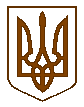 Баришівська  селищна  радаБаришівського  районуКиївської  областіВиконавчий комітетР І Ш Е Н Н Я17.12.2019                                                                                           № 220.8 Про зняття з квартирного обліку громадян,які потребують поліпшення житлових умов, 	гр. Бондар У.Ф.	В зв’язку з проведенням перереєстрації квартирного обліку для надання житла при виконавчому комітеті селищної ради, враховуючи отримані в результаті перереєстрації дані та пропозиції комісії з житлових питань від 10.12.2019 протокол № 10, на підставі ст. 35, ст. 40 Житлового кодексу України, п. 17, п. 26 Правил обліку громадян, які потребують поліпшення житлових умов, і надання їм жилих приміщень в Українській РСР, затверджених постановою ради Міністрів УРСР і Укрпрофради від 11.12.1984 р.  № 470 із наступними змінами, Положення «Про комісію з житлових питань при виконавчому комітеті Баришівської селищної ради», затвердженого рішенням селищної ради від 31.01.2019 № 53-04-07    та Закону України «Про місцеве самоврядування в Україні», виконавчий комітет селищної ради в и р і ш и в:1. Зняти з квартирного обліку громадян, які потребують поліпшення житлових умов, гр. Бондар Уляну Федорівну, жительку с. Лук’янівка, вул. Віктора Бондаря, буд. 24, в зв’язку з поданням відомостей, що не відповідають дійсності, які стали підставою для взяття на облік, зокрема, штучне погіршення житлових умов шляхом відчуження житлового будинку.          2. Відділу соціального захисту населення апарату виконавчого комітету селищної ради внести відповідні зміни в списки осіб, які перебувають на квартирному обліку громадян, які потребують поліпшення житлових умов.      3. Контроль за виконанням даного рішення покласти на заступника селищного голови Данчук Ж.В..Селищний голова				    О.П. Вареніченко